PRSTOVÁ ABECEDA – témata1. Native + nonative signersKdo používá PA více?V ASL daktylují více rodilí mluvčí, ale u nás? V ASL je PA silně zakořeněna, proto by u nás mohly být výsledky značně rozdílné.2. druhy PANeutral / lexicalized / abreviation / inicialized / signed-fingerspelled compoundsKteré se objevují v ČZJ?Jak se tyto typy objevují u dětí?3. fáze vývoje PA u dětí- výzkumy prováděny v rozpětí věku dětí 2-9- výzkumem zaměřeným na děti ve věku 13-15 let se zabývá pouze jedna studie- Padden, Maxwell, Blumenthall-Kelly, Akamatsu		1.fáze			Ve věku 13 měsíců první pokusy			2 rok první daktylovaná slova		2.fáze			Ve věku kolem 3,5			Děti se začínají soustředit na jednotlivé tvary rukou		3.fáze			Dle Paddenové kolem 3.třídy			Jiní autoři tvrdí že až ve věku 13-15 letJak by tomu bylo u nás? Musíme brát v potaz, že v ASL je PA velmi silně zakořeněna, což může ovlivňovat i vývojové fáze.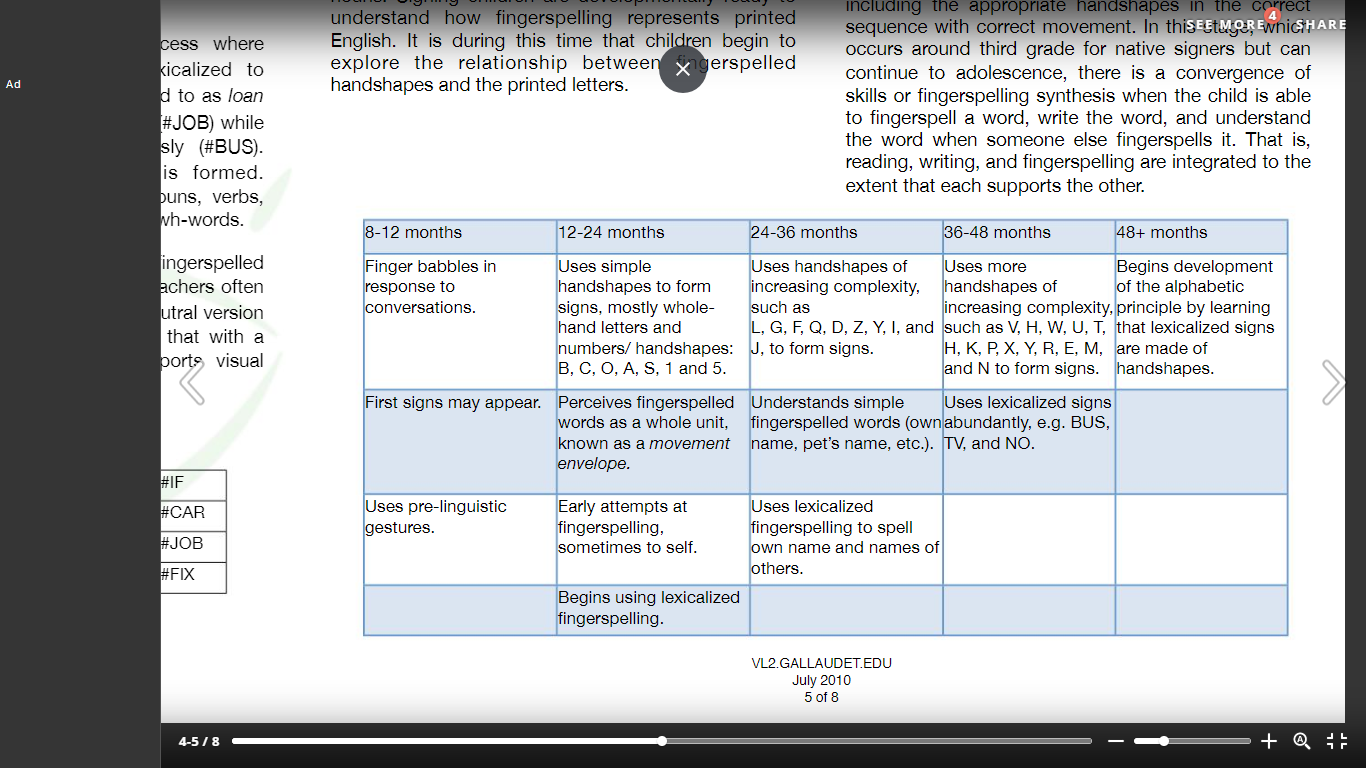 4. pohyb PA- jsou popsány dva pohybya. pohyb jako při psaní na papírb. pohyb nahoru dolů      BANK5. PA řetězení – tuto strategii užívají učitelé při vysvětlování termínů	Je tomu tak i u nás při výkladu látky?6. vnímání PA dětmi	Metalingvistická studie Kathy Hirsh-Pasek The metalinguistics of fingerspelling: An alternate way to increase reading vocabulary in congenitally deaf readersJsou zde popsány celkem 4 výzkumná šetření (jak jsou děti schopny rozlišit konkrétní tvary PA v sekvenci daktylování, například počáteční a koncové tvary rozpoznají lépe, než když zaujímají pozici v prostředku sekvence, jsou děti schopny rozlišit PA od znaků…)ZDROJE:Hirsh-Pasek, K. (1987). The metalinguistics of fingerspelling: An alternate way to increase reading vocabulary in congenitally deaf readers. Reading Research Quarterly, 22(4), 455–474. https://doi.org/10.2307/747702Visual Language and Visual Learning Science of Learning Center. (2010, July). The Importance of Fingerspelling for Reading. (Research Brief No. 1). Washington, DC: Sharon Baker.Padden, C., & Gunsauls, D. C. (2003). How the alpha,bet came to be used in a sign language. Sign Language Studies, 4, 10-33.Susan R. Easterbrooks, In Memoriam: Amy Hile, The Journal of Deaf Studies and Deaf Education, Volume 22, Issue 1, 1 January 2017, Pages 1–8, https://doi.org/10.1093/deafed/enw071